DEPARTAMENTO DE CIÊNCIAS EXPERIMENTAIS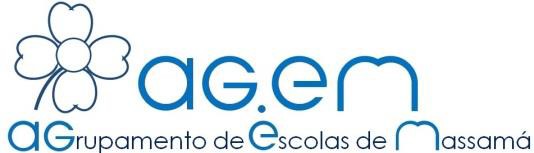 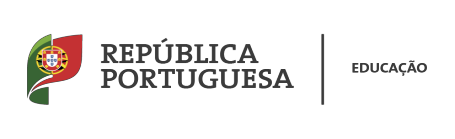 ANO LETIVO 2017/2018	ESCOLA SECUNDÁRIA STUART CARVALHAISCRITÉRIOS ESPECÍFICOS DE AVALIAÇÃO - FÍSICA E QUÍMICA A (10º E 11ºANO); FÍSICA (12ºANO), QUÍMICA (12ºANO)CRITÉRIOSCRITÉRIOSPONDERAÇÃOPONDERAÇÃOCONHECIMENTOS E CAPACIDADESTESTES SUMATIVOS70 %70 %CONHECIMENTOS E CAPACIDADESCOMPONENTE PRÁTICA E EXPERIMENTALCOMPONENTE PRÁTICA E EXPERIMENTAL30%CONHECIMENTOS E CAPACIDADES	RELATÓRIOS + TESTE ESCRITO SOBRE ATIV.LAB.15 %30%CONHECIMENTOS E CAPACIDADES	QUESTÕES-AULA E/OU FICHAS TEÓRICO-PRÁTICAS10 %30%CONHECIMENTOS E CAPACIDADES	COMPETÊNCIAS LABORATORIAIS5 %30%Classificação de 0 a 20 valores, atribuída de acordo com a ponderação de cada instrumento de avaliação.Classificação de 0 a 20 valores, atribuída de acordo com a ponderação de cada instrumento de avaliação.Classificação de 0 a 20 valores, atribuída de acordo com a ponderação de cada instrumento de avaliação.Classificação de 0 a 20 valores, atribuída de acordo com a ponderação de cada instrumento de avaliação.ATITUDES E VALORES(A PARTICIPAÇÃO NÃO SERÁ PONDERADA ARITMETICAMENTE MAS SERÁ CONSIDERADA, EM CONJUNTO COM A PROGRESSÃO E A CONSISTÊNCIA, PARA A DECISÃO FINAL DA CLASSIFICAÇÃO ATRIBUÍDA AO ALUNO)AUTONOMIA – Tomada de decisões; Iniciativas Pessoais; Responsabilidades pela própria aprendizagem.Indicadores – Tomada de decisões; Iniciativas Pessoais; Responsabilidade pela Própria Aprendizagem. 	Bom – O aluno assume plena responsabilidade pela sua aprendizagem. 	Suficiente – O aluno participa com algum interesse e responsabilidade nas tarefas que lhe são propostas. 	Insuficiente – O aluno raramente participa e raramente apresenta iniciativas.COOPERAÇÃO – Com o professor; Com os colegas; Iniciativa.Indicadores – Cooperação com o Professor; Cooperação com os Colegas; Iniciativa. 	Bom – O aluno coopera de forma proativa e plena com os colegas e o professor. 	Suficiente – O aluno coopera com algum interesse com os colegas e o professor nas tarefas que lhe são propostas. 	Insuficiente – O aluno é pouco cooperante e participativo ao nível dos indicadores de cooperação.RESPEITO – Pelo Professor; Pelos Colegas; Pelos compromissos AssumidosIndicadores – Respeito pelo Professor; Respeito pelos Colegas; Respeito pelos Compromissos Assumidos. 	Bom – O aluno respeita plenamente e assertivamente os colegas, o professor, os funcionários, e os compromissos assumidos. 	Suficiente – O aluno revela respeito pelas pessoas e cumpre as tarefas que lhe propõem. 	Insuficiente – O aluno não revela adequado respeito pelas pessoas e compromissos.AUTONOMIA – Tomada de decisões; Iniciativas Pessoais; Responsabilidades pela própria aprendizagem.Indicadores – Tomada de decisões; Iniciativas Pessoais; Responsabilidade pela Própria Aprendizagem. 	Bom – O aluno assume plena responsabilidade pela sua aprendizagem. 	Suficiente – O aluno participa com algum interesse e responsabilidade nas tarefas que lhe são propostas. 	Insuficiente – O aluno raramente participa e raramente apresenta iniciativas.COOPERAÇÃO – Com o professor; Com os colegas; Iniciativa.Indicadores – Cooperação com o Professor; Cooperação com os Colegas; Iniciativa. 	Bom – O aluno coopera de forma proativa e plena com os colegas e o professor. 	Suficiente – O aluno coopera com algum interesse com os colegas e o professor nas tarefas que lhe são propostas. 	Insuficiente – O aluno é pouco cooperante e participativo ao nível dos indicadores de cooperação.RESPEITO – Pelo Professor; Pelos Colegas; Pelos compromissos AssumidosIndicadores – Respeito pelo Professor; Respeito pelos Colegas; Respeito pelos Compromissos Assumidos. 	Bom – O aluno respeita plenamente e assertivamente os colegas, o professor, os funcionários, e os compromissos assumidos. 	Suficiente – O aluno revela respeito pelas pessoas e cumpre as tarefas que lhe propõem. 	Insuficiente – O aluno não revela adequado respeito pelas pessoas e compromissos.AUTONOMIA – Tomada de decisões; Iniciativas Pessoais; Responsabilidades pela própria aprendizagem.Indicadores – Tomada de decisões; Iniciativas Pessoais; Responsabilidade pela Própria Aprendizagem. 	Bom – O aluno assume plena responsabilidade pela sua aprendizagem. 	Suficiente – O aluno participa com algum interesse e responsabilidade nas tarefas que lhe são propostas. 	Insuficiente – O aluno raramente participa e raramente apresenta iniciativas.COOPERAÇÃO – Com o professor; Com os colegas; Iniciativa.Indicadores – Cooperação com o Professor; Cooperação com os Colegas; Iniciativa. 	Bom – O aluno coopera de forma proativa e plena com os colegas e o professor. 	Suficiente – O aluno coopera com algum interesse com os colegas e o professor nas tarefas que lhe são propostas. 	Insuficiente – O aluno é pouco cooperante e participativo ao nível dos indicadores de cooperação.RESPEITO – Pelo Professor; Pelos Colegas; Pelos compromissos AssumidosIndicadores – Respeito pelo Professor; Respeito pelos Colegas; Respeito pelos Compromissos Assumidos. 	Bom – O aluno respeita plenamente e assertivamente os colegas, o professor, os funcionários, e os compromissos assumidos. 	Suficiente – O aluno revela respeito pelas pessoas e cumpre as tarefas que lhe propõem. 	Insuficiente – O aluno não revela adequado respeito pelas pessoas e compromissos.